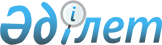 Об утверждении критериев оценки экологической обстановки территорийУтративший силуПриказ Министра энергетики Республики Казахстан от 16 марта 2015 года № 202. Зарегистрирован в Министерстве юстиции Республики Казахстан 30 апреля 2015 года № 10928. Утратил силу приказом и.о. Министра экологии, геологии и природных ресурсов Республики Казахстан от 13 августа 2021 года № 327.       Сноска. Утратил силу приказом и.о. Министра экологии, геологии и природных ресурсов РК от 13.08.2021 № 327 (вводится в действие по истечении десяти календарных дней после дня его первого официального опубликования).       В соответствии с подпунктом 30) статьи 17 Экологического кодекса Республики Казахстан от 9 января 2007 года, ПРИКАЗЫВАЮ:       1. Утвердить прилагаемые критерии оценки экологической обстановки территорий.      2. Департаменту экологического мониторинга и информации Министерства энергетики Республики Казахстан в установленном законодательством порядке Республики Казахстан обеспечить:      1) государственную регистрацию настоящего приказа в Министерстве юстиции Республики Казахстан;      2) направление на официальное опубликование его копии настоящего приказа в течение десяти календарных дней после его государственной регистрации в Министерстве юстиции Республики Казахстан в периодических печатных изданиях и информационно-правовой системе "Әділет";      3) размещение настоящего приказа на официальном интернет-ресурсе Министерства энергетики Республики Казахстан и на интернет-портале государственных органов;      4) в течение десяти рабочих дней после государственной регистрации настоящего приказа в Министерстве юстиции Республики Казахстан представление в Департамент юридической службы Министерства энергетики Республики Казахстан сведений об исполнении мероприятий, предусмотренных подпунктами 2) и 3) настоящего пункта.      3. Контроль за исполнением настоящего приказа возложить на курирующего вице-министра энергетики Республики Казахстан.      4. Настоящий приказ вводится в действие по истечении десяти календарных дней после его первого официального опубликования.       "СОГЛАСОВАН"          Министр сельского хозяйства          Республики Казахстан          _______________А. Мамытбеков         от "__" ___________ 2015 год       "СОГЛАСОВАН"          Министр здравоохранения и          социального развития          Республики Казахстан          _____________Т. Дуйсенова         от "__" ___________ 2015 год       "СОГЛАСОВАН"          Министр национальной экономики          Республики Казахстан          _______________Е. Досаев         от "__" ____________ 2015 год Критерии оценки
экологической обстановки территорий
1. Общие положения       1. Критерии оценки экологической обстановки территорий (далее – Критерии) разработаны в соответствии с подпунктам 30) статьи 17 Экологического кодекса Республики Казахстан от 9 января 2007 года.      2. Критерии оценки экологической обстановки территорий - совокупность показателей, характеризующих ухудшение состояния здоровья населения и окружающей среды.       3. Критерии оценки экологической обстановки территорий используются при определении зон чрезвычайной экологической ситуации или экологического бедствия.      4. Определение зоны чрезвычайной экологической ситуации или зоны экологического бедствия осуществляется по одному или нескольким основным и дополнительным показателям, отражающим более высокую степень неблагополучной экологической обстановки.      5. Критерии оценки экологической обстановки территорий могут быть использованы в иных целях определения состояния здоровья населения и окружающей среды.       6. Понятия и термины, применяемые в настоящих критериях оценки экологической обстановки территорий, используются в значениях, определяемых в законодательстве Республики Казахстан. 2. Загрязнение воздуха селитебных территорий      7. Негативное воздействие загрязнения воздушного бассейна происходит двумя основными путями, которые учитываются при обследованиях зон возможного экологического бедствия или чрезвычайной экологической ситуации:      в результате прямого контакта с загрязненным воздухом;      в результате выпадения загрязняющих веществ из атмосферы и вторичного загрязнения воды и почвы.      8. Пространственный масштаб воздействия колеблется в зависимости от характеристик источников загрязнения и объектов воздействия.      9. Концентрация загрязняющих веществ от отдельных локальных источников в результате процессов рассеяния и выпадения примесей снижается с расстоянием. Максимальные концентрации отмечаются на расстоянии около 20 высот трубы от источника. Опасные для здоровья человека концентрации от таких источников наблюдаются на площади не более 10-100 км2. Для хвойных лесов, чувствительность которых к загрязнению атмосферы в несколько раз выше, чем у человека, площадь поражения растительности может достигать 100-1000 км2.      10. В крупных промышленных агломерациях происходит наложение загрязнения от отдельных источников в результате общая площадь негативного воздействия может быть близкой к площади самой агломерации или превосходить ее.      11. Степень загрязнения атмосферного воздуха устанавливается по кратности превышения предельно - допустимой концентрации (далее - ПДК) с учетом класса опасности, суммации биологического действия загрязнений воздуха и частоты превышений ПДК.      12. Для оценки степени загрязнения воздуха используются фактические максимально разовые и среднесуточные концентрации за последние несколько лет, но не менее чем за 2 года.      13. Результаты измерений обрабатываются отдельно по каждому наблюдательному посту, веществу и году раздельно. По каждому веществу осуществляются не менее 200 наблюдений (проб):      1) оценка степени загрязнения атмосферного воздуха по среднесуточным концентрациям:      для оценки степени загрязнения используются среднесуточные пробы, полученные путем непрерывной аспирации в течение 24 часов, или прерывистой аспирации, как минимум 4 раза в сутки, через равный интервал времени. Анализируются все концентрации из отобранных среднесуточных проб.       Для каждой среднесуточной концентрации рассчитывается кратность превышения "К". Рассчитанный по показателю "К" ряд, за анализируемый период (год), оценивается в соответствии критериями оценки степени загрязнения атмосферного воздуха по среднесуточным концентрациям согласно приложению 1 к настоящим Критериям.       В случае присутствия комбинации веществ, обладающих эффектом суммации, рассчитывается приведенная среднесуточная концентрация       (далее - Ссс пр) аналогично формуле (1.1). Оценка ведется по Ссс пр.      С учетом указанных критериев рассматриваются материалы по всем типам загрязнения атмосферы, на основании которых делается экспертная оценка отнесения территории к той или иной зоне;      2) оценка загрязнения атмосферного воздуха по максимально-разовым (разовым) концентрациям.      Для повышения надежности оценки результатов измерений и исключения случайных величин используется статистическая обработка материала, позволяющая с учетом вариаций концентраций получить то ее значение, которое в 95 % случаев будет на уровне или ниже расчетной концентрации (С95).      Кратность превышения (К) рассчитывается по формуле (1.1):      К=С95/ПДКм.р. (1.1)      где:      К - кратность превышения;      С95 - значение в 95 % случаев будет на уровне или ниже расчетной концентрации;      ПДКм.р.-максимально-разовая предельно-допустимая концентрация.      В случае присутствия в атмосферном воздухе веществ, обладающих эффектом суммации биологического действия, рассчитывается приведенная к одному из суммирующих веществ концентрация (С95 пр) по формуле (1.2):      С95пр=С1+С2*ПДК1/ПДК2+С3*ПДК1/ПДК2+…+Сn*ПДК1/ПДК2 (1.2)      где:      С1, С2 – концентрация загрязняющих веществ обладающих эффектом суммации;      ПДК - предельно-допустимая концентрация;      С95пр - значение конценнтрации в 95 % на уровне или ниже расченой концентрации.      Оценка степени загрязнения атмосферного воздуха для комбинации суммирующих веществ ведется по приведенной концентрации. Рекомендуется приводить сумму таких веществ к веществу, обладающему менее благоприятным классом опасности.      Примечания:      Загрязнение атмосферного воздуха бенз(а)пиреном (далее - БАП) имеет преобладающее значение только на территориях промышленных предприятий, для которых БАП является одним из ведущих компонентов выброса (анодные заводы, алюминиевая промышленность, коксо-пековая промышленность и другие).       2. При наличии превышений загрязнения по указанным критериям, по взвешенным веществам, одновременно представляются данные о физико-химических свойствах веществ, в соответствии оценкой степени загрязнения атмосферного воздуха согласно приложению 2 к настоящим Критериям;      3) оценка среднегодового загрязнения атмосферного воздуха по комплексному показателю.      Среднегодовые концентрации загрязняющих веществ в атмосферном воздухе рассчитываются или используются данные о состоянии загрязнения воздуха городов и промышленных центров за несколько лет, но не менее двух.      Степень загрязнения воздуха рассчитывается с учетом кратности превышения среднегодового ПДК веществ, их класса опасности, допустимой повторяемости концентраций заданного уровня, количества веществ, одновременно присутствующих в воздухе, и коэффициента их комбинированного действия.      Среднегодовые значения ПДКг определяются по формуле (1.3):      ПДКг = а ПДКсс (1.3)      где:      ПДКг - среднегодовая предельно-допустимая концентрация;      ПДКсс - среднесуточная предельно-допустимой концентрации.       Значение коэффициентов "а" для различных веществ приведены в приложении 3 к настоящим Критериям.       Степень загрязнения воздуха веществами разных классов опасности (КЗкл) определяется "приведением" их концентраций, нормированных по ПДК, к концентрациям веществ 3-го класса опасности согласно формуле (1.4):       КЗкл = Кjn (1.4)      где:      n - коэффициент изоэффективности;      j - класс опасности (n = 2,3 для j = 1; n = 1,3 для j = 2; п = 0,87 для j - 4). (При величинах, нормированных по ПДК концентраций выше 2,5 для 1-го класса, выше 5 для 2-го класса, выше 8 для 3-го класса и выше 11 для 4-го класса, "приведение" к 3-му классу осуществляется путем умножения значений нормированных по ПДК концентраций соответственно на 3,2; 1,6; 1 и 0,7).      Если атмосферный воздух загрязнен веществами, относящимися к разным классам опасности, производится расчет комплексного показателя Р.      Расчет комплексного показателя Р проводится по формуле (1.5):      P = Sqrt (Sum (K^2j)) (1.5)      где:      Sqrt (Sum (K^2j)) - корень квадратный из суммы квадратов нормированных по ПДК концентраций, приведенных к таковым концентрациям веществ 3-го класса;      j - номер вещества.       14. Оценка степени суммарного загрязнения атмосферного воздуха по комплексному показателю для оценки среднегодового загрязнения атмосферного воздуха по комплексному показателю Р проводится согласно приложению 4 к настоящим Критериям.      15. В случае если в комплексном показателе любое из веществ будет иметь значение, превышающее величину показателя для одного вещества, то оценка степени загрязнения осуществляется и по этому веществу. 3. Оценка санитарно-эпидемиологической ситуации, связанной с
питьевой и рекреационной водой централизованного водоснабжения      16. Опасное для здоровья людей снижение качества питьевой воды, вследствие интенсивного загрязнения источников водоснабжения и санитарно-эпидемиологического состояния водных объектов рекреационного назначения, является важнейшим фактором изменения среды обитания человека и играет важную роль при определении степени экологического неблагополучия территорий.       17. Результаты оценки степени санитарно-эпидемиологической ситуации выполняются на основании стабильного сохранения негативных значений основных показателей в течение достаточно длительного периода (не менее одного года). При этом, отклонения от норм должны наблюдаться по нескольким критериям, за исключением случаев загрязнения водоисточников и питьевой воды патогенными микроорганизмами и возбудителями паразитарных заболеваний, а также особо токсичными (чрезвычайно опасными) веществами, когда результаты оценки могут быть сделаны на основании одного критерия. Показатели, характеризующие загрязнение водоисточников и питьевой воды веществами, отнесенными к третьему и четвертому классам опасности, а также физико-химические свойства и органолептические характеристики воды относятся к дополнительным. Дополнительные показатели используются для подтверждения степени интенсивного антропогенного загрязнения водоисточников, определенного по основным показателям, согласно приложению 5 к настоящим Критериям. 4. Загрязнение почвы населенных мест      18. Экологическая оценка радиоактивного загрязнения почв селитебных территорий проводится по основным показателям: мощности эквивалентной дозы на уровне 1 метра от поверхности почвы (микрозиверт в час - мкЗв/ч) и степени радиоактивного загрязнения по отдельным техногенным (искусственным радионуклидам) радиоизотопам (килобеккерель на квадратный метр - кБк/м2).      Сноска. Пункт 18 в редакции приказа и.о. Министра энергетики РК от 07.12.2017 № 437 (вводится в действие по истечении десяти календарных дней после дня его первого официального опубликования).
      19. Химическое загрязнение почв оценивается по суммарному показателю химического загрязнения (Zc). Суммарный показатель химического загрязнения (Zc) характеризует степень химического загрязнения почв обследуемых территорий различных классов опасности и определяется по формуле (1.6):      Zc=Kci+…+Kcn-(n-1) (1.6)      где:      Zc – суммарный показатель химического загрязнения;       п – число определяемых элементов;       Kci - коэффициент концентрации i-гo загрязняющего компонента, равный частному от деления массовой доли i-го вещества в загрязненной и "фоновой" почве для тяжелых металлов.       20. Для загрязняющих веществ неприродного происхождения коэффициент концентрации определяют как частное от деления массовой доли загрязняющего вещества и его ПДК. К дополнительным показателям экологического состояния почв селитебных территорий относятся генотоксичность и показатели биологического загрязнения (число патогенных микроорганизмов, коли-титр и содержание яиц гельминтов), указанных в показателях для оценки санитарно-эпидемиологического состояния почвы населенных мест согласно приложению 6 к настоящим Критериям. 5. Показатели для оценки радиационной безопасности      21. Основной критерий, характеризующий степень радиоэкологической безопасности человека, проживающего на загрязненной территории, - среднегодовое значение эффективной дозы от техногенных источников ионизирующих излучений. На дозы от природного и медицинского облучения, а также дозы вследствие радиационных аварий устанавливаются специальные ограничения.       Оценка радиационной загрязненности территории осуществляется согласно приложению 27 к Гигиеническим нормативам "Санитарно-эпидемиологические требования к обеспечению радиационной безопасности", утвержденным приказом Министра национальной экономики Республики Казахстан от 27 февраля 2015 года № 155 (зарегистрированный в Реестре государственной регистрации нормативных правовых актов за № 10671).      Сноска. Пункт 21 в редакции приказа и.о. Министра энергетики РК от 07.12.2017 № 437 (вводится в действие по истечении десяти календарных дней после дня его первого официального опубликования).
      22. Единицей эффективной дозы является зиверт (Зв.) Международная комиссия по радиационной защите рекомендовала в качестве предела дозы облучения населения - дозу, равную 1 мЗв/год (милизиверт в год) (0,1 бэр/год).      Территории, в пределах которых среднегодовые значения эффективной дозы облучения человека от техногенных радионуклидов не превышают 1 мЗв, (относятся к территориям с относительно удовлетворительной экологической ситуацией, со среднегодовым значением эффективной дозы облучения от 1 до 5 мЗв - к чрезвычайной экологической ситуации и более 5 мЗв - к экологическому бедствию.      Сноска. Пункт 22 в редакции приказа и.о. Министра энергетики РК от 07.12.2017 № 437 (вводится в действие по истечении десяти календарных дней после дня его первого официального опубликования).

 6. Критерии изменения природной среды      23. Критерии изменения природной среды следующие показатели:       1) показатели для оценки загрязнения атмосферного воздуха по веществам, влияющим на наземную растительность и водные экосистемы, указанных в приложении 7 к настоящим Критериям.       Основными показателями загрязнения атмосферного воздуха, характеризующими воздействие на природную среду (растительность, почвы, поверхностные и подземные воды), являются критические нагрузки и критические уровни загрязняющих веществ. Под ними понимают максимальные значения выпадений или, соответственно, концентраций в атмосферном воздухе загрязняющих веществ, которые не приводят к вредным воздействиям на структуры и функции экосистем в долговременном плане.      Критерием для выделения зон экологического бедствия может служить превышение в 10-15 раз критических уровней и нагрузок для различных ингредиентов и в зависимости от чувствительности экосистем.      Для оценки состояния природных сред, измеренные значения концентраций загрязняющих веществ в атмосферном воздухе или измеренные значения интенсивности выпадений U следует сравнивать с соответствующими данными таблицы. Для кислотообразующих веществ измеренная величина U должна быть исправлена на значение доли, не нейтрализованной части суммы сильных кислот по соотношению:      L = DU,      где:       L - значения атмосферных нагрузок, которые сравниваются с критическими нагрузками;       D определяется, как      D = 1 - R при 0 < R < 1      D = 0 при R > 1       где:        D - А/К - отношение суммы молярных концентраций анионов                         _       _   2-            А = [Cl] + [NO3 ] + 2 [SO4 ]            к сумме молярных концентраций катионов                  +         +     +      2+      2+             K = [NH4 ] + [K] + [Na] + 2[Ca] + 2[Mg];       2) показатели для оценки степени химического загрязнения поверхностных вод, указанных в приложении 8 к настоящим Критериям.      В качестве основных показателей оценки состояния поверхностных вод выбраны токсичные, приоритетные загрязняющие вещества, в том числе обладающие кумулятивными свойствами накапливаться в органах и тканях гидробионтов.      Для совокупной оценки опасных уровней загрязнения водных объектов при выделении зон чрезвычайной экологической ситуации и экологического бедствия предлагается использовать формализованный суммарный показатель химического загрязнения ПХЗ(10). Суммарный показатель химического загрязнения ПХЗ(10) особенно важен для территорий, где загрязнение химическими веществами наблюдается сразу по нескольким веществам, каждый из которых многократно превышает допустимый уровень (ПДК).      В дополнительные показатели включены общепринятые физико-химические и биологические характеристики, дающие общее представление о составе и качестве вод. Эти показатели используются для дополнительной характеристики процессов, происходящих в водных объектах. В дополнительные характеристики включены показатели, учитывающие способность загрязняющих веществ накапливаться в донных отложениях коэффициент донной аккумуляции и гидробионтах (Км).      Параметры показателей, предложенных для выделения зон, должны наблюдаться на данной территории постоянно на протяжении достаточно длительного времени с минимальным периодом не менее 3 лет. При использовании индексов сапробности по Пантле и Буку в модификации Сладечека, индикаторные значения видов могут быть различными в разных климатических зонах. При применении биотического индекса Вудивиса учитывается, учитываются региональные особенности, а весовые значения "таксономических групп" могут зависеть от состояния водных объектов в различных регионах.       При оценке состояния водных экосистем важны показатели по ихтиофауне, особенно для уникальных, особо охраняемых водных объектов и водоемов первой и высшей рыбохозяйственной категории. Показатели, приведенные в таблице, рассматриваются с учетом региональных особенностей, категории и трофического статуса водоемов (водотоков).      Рекомендуется использовать любые дополнительные показатели, не вошедшие в обязательный перечень, но дающие необходимые сведения для более полной характеристики состояния водных экосистем. Например, в качестве обобщенной оценки состояния сообществ планктонных и донных животных допускается использование такого показателя как отношение продукции сообщества (Рb) к суммарным тратам на обмен всеми животными, входящими в его состав (Rb). Данный показатель определяется как соотношение между полезной энергией на выходе из системы (сообщества животных) и энергии, рассеиваемой животными в процессах обмена в виде тепловой;       3) показатели для оценки состояния водных экосистем, указанные в приложении 9 к настоящим Критериям;       4) показатели для оценки истощения водных ресурсов, указанные в приложении 10 к настоящим Критериям.       Основным показателем оценки степени истощения водных ресурсов является норма безвозвратного изъятия поверхностного стока. За норму принят предельно допустимый объем безвозвратного изъятия поверхностного стока, составляющий 30 % от среднемноголетнего значения естественного стока. Безвозвратное изъятие поверхностного стока включает безвозвратное водопотребление в коммунальном хозяйстве, промышленности, теплоэнергетике, сельхозводоснабжении, орошении и промышленном рыбоводстве, с учетом потерь на испарение, межбассейновой переброски стока рек и другие. Оценка объема безвозвратного изъятия стока проводится для замыкающих створов водохозяйственных участков рек. Нормы предельно-допустимого изъятия поверхностного стока должны устанавливаться с целью сохранения экологически устойчивого состояния водных экосистем, за исключением малых водных объектов, использование которых возможно после специального изучения и при наличии положительного заключения государственной экологической экспертизы;       5) показатели для оценки экологического состояния морских акваторий, указанные в приложении 11 к настоящим Критериям.      Выявление зон чрезвычайной экологической ситуации и зон экологического бедствия для морских акваторий проводится по основным химическим и биологическим показателям на основе анализа и обобщения результатов многолетних наблюдений. Для совокупной оценки опасных уровней химического загрязнения морских вод в случае выявления нескольких загрязняющих веществ в концентрациях, превышающих ПДК, предлагается применять, как и для пресных вод, формализованный суммарный показатель химического загрязнения – ПХЗ (10) (из 10 преобладающих по превышению ПДК загрязняющих веществ). Этот показатель применяется в случае выявления зон чрезвычайной экологической ситуации и зон экологического бедствия. К дополнительным показателям по химическому загрязнению отнесен Биологическое потребление кислорода-5 и растворенный кислород. Для оценки чрезвычайной экологической ситуации по биологическим показателям используются структурные и функциональные характеристики бактерио-, фито- и зоопланктона, бентоса и ихтиофауны, а также отдельных таксонов и видов гидробионтов.      Экологическое бедствие в морской экосистеме характеризуется резким изменением численности и биомассы еще оставшихся в составе сообществ видов, а при эвтрофикации морских акваторий - мощным "цветением" водорослей (например, "красные приливы"), исчезновением донной флоры и фауны, резким увеличением концентраций индикаторных микроорганизмов. При снижении нагрузок продолжается процесс разрушения структурно-функциональных связей. Изменения в экосистемах приобретают необратимый характер. К дополнительным биологическим показателям оценки состояния морских экосистем отнесен показатель - "морфологические изменения гидробионтов".      Рекомендуется использовать иные показатели, не вошедшие в основной перечень показателей, но дающие дополнительные сведения о характере, причинах и степени неблагоприятной ситуации. К числу рекомендуемых отнесены следующие:      интегральная оценка загрязнения морских вод и донных отложений веществами, имеющими мутагенный эффект на тест-объектах (стандартные штаммы микроорганизмов). Мутагенный эффект выражается в процентах проб, вызывающих мутации стандартных штаммов. Относительно удовлетворительная ситуация характеризуется уровнем менее 5 %. Чрезвычайная экологическая ситуация - 20-30 %, экологическое бедствие - более 30 %. Оценка загрязнении донных отложений соединениями с мутагенной активностью отражает длительность экологической ситуации на акватории;      критические концентрации воздействия загрязняющих веществ (КК). Значения КК характеризуют максимально допустимый уровень загрязнения (мкг/л) водной среды токсичными веществами. При чрезвычайной экологической ситуации, при которой изменения в функционировании морских экосистем являются еще обратимыми, КК от 1 до 2.      При экологическом бедствии, выражающемся в резкой деградации морской экосистемы, КК более 2-3;       6) показатели для оценки степени загрязнения подземных вод для участков хозяйственных объектов, указанные в приложении 12 к настоящим Критериям.      Загрязнение подземных вод на участках зоны влияния хозяйственных объектов характеризуется концентрацией загрязняющих веществ и размером площади области загрязнения;       7) показатели для оценки состояния почв, указанные в приложении 13 к настоящим Критериям.      Выбор критериев экологической оценки состояния почв определяется спецификой их местоположения, генезисом, буферностью, а также разнообразием их использования. Выявление видов деятельности, вызывающих загрязнение почвы, дает полное представление о масштабе и степени загрязнения на обследуемой территории и позволяет значительно сузить и конкретизировать количество показателей.      В оценке экологического состояния почв основными показателями степени экологического неблагополучия являются критерии физической деградации, химического и биологического загрязнений.      В качестве критерия экологического состояния территории рекомендуется использовать площадь выведенных из землепользования угодий в результате деградации почв (эрозия, дефляция, вторичные засоление, осолонцевание, заболачивание). Целый ряд негативных процессов (механическое удаление почвенного покрова при открытой добыче полезных ископаемых, строительных работах; провоцируемые человеком водная эрозия и дефляция) приводит к разрушению почвенных горизонтов, степень которого также использована в качестве критерия деградации почв. Разрушение структуры почвы и развитие процессов слитизации характеризуются степенью увеличения плотности почвы, которая является важным показателем деградации почвы. Увеличение уровня грунтовых вод рекомендуется оценивать относительно критического значения, различного для каждого типа почв. Для экотоксикологической оценки почв целесообразно использовать кратность превышения ПДК конкретного загрязняющего вещества дифференцированно для веществ различного класса опасности. В связи с отсутствием для ряда загрязняющих веществ, утвержденных значений ПДК (например, для кадмия), рекомендуется использовать отношение содержания загрязняющих веществ в жидкой фазе почвы (почвенном растворе) к соответствующей величине ПДК для природных вод.      За комплексный показатель загрязнения почвы принимают фитотоксичность - свойство загрязненной почвы подавлять прорастание семян, рост и развитие высших растений (тестовый показатель). Признаком биологической деградации почвы является снижение жизнедеятельности почвенных микроорганизмов установленое по уменьшению уровня активной микробной биомассы, а также по более распространенному, но менее точному показателю - дыханию почвы. Оценка экологического состояния почв на основании критериев и параметров проводится с учетом площади проявления рассматриваемого критерия, значимость которого определяется региональными особенностями. Кратность превышения предельно допустимых норм загрязняющих веществ в почве, прежде всего, следует оценивать по подвижным формам этих веществ.      Одним из показателей экологического состояния почв служит биологическая продуктивность ценозов, характеризующая потенциальное плодородие. Для почв сельскохозяйственных территорий таким показателем является средняя урожайность. Рекомендуется для территории экологического бедствия применять снижение урожайности более чем на 75 %, и для территории чрезвычайной экологической ситуации - на 50-75 % при соответствии всего комплекса агротехнических и агрохимических мероприятий для данной местности и культуры. Дополнительным показателем, служащим индикатором степени загрязнения рассматриваемой территории (почвы, воздуха, поливных и грунтовых вод), является доля продукции, не соответствующая требованиям нормативно-технической документации на качество продукции (остаточное количество пестицидов, токсичных элементов, микотоксинов, нитратов, нитритов и др.).      Данные о состоянии почв следует представлять в виде подробных тематических картографических материалов, включающих информацию по основным показателям и компонентному составу загрязняющих веществ;       8) показатели для оценки экологической опасности деформаций и изменений геологической среды, указанные в приложении 14 к настоящим Критериям.      Геодинамические показатели деформации геологической среды с экологическими последствиями допускается представлять в форме интенсивности и масштаба проявления современного напряженно-деформированного состояния верхних частей литосферы. Эти показатели определяются параметрами критических скоростей деформации и масштабом ожидаемого сейсмического эффекта. Если исходить из значения порога разрушения любых твердых тел порядка 0,0001 отн. ед., то в качестве предельного (критического) уровня геодинамического воздействия для всех типов объектов можно использовать величину деформации в 0,00001 отн. ед., которая применяется при оценке аномальных техногенных деформаций. Исходя из установленных фактов пространственно-временного изменения современных деформационных процессов в зонах разломов, предельный (критический) уровень деформации в 0,00001 достигается в локальных зонах в течение 15-30 лет. Эти сроки соизмеримы с минимальными сроками эксплуатации особо ответственных объектов и сооружений. Нарушение их функционирования приведет к критическим экологическим последствиям. Уровень деформации в 0,0001 отн. ед. приводит к таким нарушениям геологической среды, которые допускается отнести к зонам экологического бедствия.      Проявление экзогенных геологических процессов может происходить независимо от деятельности человека. Техногенные факторы усиливают или ослабевают проявление экзогенных геологических процессов. Вмешательство человека в естественный ход развития экзогенных геологических процессов приводит к необратимому изменению природных ландшафтов (оползни, сели, карсты, оседание поверхности и другие);       9) показатели для оценки деградации наземных экосистем, указанные в приложении 15 к настоящим Критериям.      Оценка степени деградации экосистемы проводится по критериям, которые определяют негативные изменения в структуре и функционировании экосистем.      Структурно-функциональные изменения в состоянии природных экосистем, несмотря на их различную степень устойчивости, характеризуются однотипными показателями. В зоне чрезвычайной экологической ситуации состояние экосистем характеризуется изменением в соотношении основных трофических групп при снижении (или увеличении) удельной массы одной из групп в пределах 20-50 %, при этом происходит нарушение взаимосвязей внутри экосистемы, но процессы деградации еще не принимают необратимый характер. В зонах экологического бедствия состояние экосистем характеризуется снижением (или увеличением) удельной массы одного из трофических звеньев более чем на 50 %. Нарушения взаимосвязей внутри экосистемы носят необратимый характер, экосистема теряет средо- и ресурсо воспроизводящие функции.      При оценке экологического состояния территории учитывается как площадь проявления негативных изменений (так как при равной степени деградации участка территории возможность восстановления обратно пропорциональна его площади), так и пространственную неоднородность распределения участков разной степени деградации на исследуемой территории.      Скорость деградации экосистем рассчитывается по 5-10-летним рядам наблюдений. Оцениватся направленность и скорость деградации экосистем при напряженной экологической ситуации для прогноза ухудшения экологической обстановки и проведения мероприятий по ее стабилизации и улучшению;       10) показатели для оценки состояния растительности как индикатора экологического состояния территории, указанные в приложении 16 к настоящим Критериям.      Растительность, как биотический компонент любой природной экосистемы, играет решающую роль в структурно-функциональной организации экосистемы и определении ее границ. Растительность не только весьма чувствительна к нарушениям окружающей среды, но и наиболее наглядно отражает изменения экологической обстановки территории в результате антропогенного воздействия. Критерии оценки состояния растительности различаются в зависимости от географических условий и типов экосистем. При этом учитываются негативные изменения как в структуре растительного покрова (уменьшение площади коренных ассоциаций, изменение лесистости), так и на уровне растительных сообществ и отдельных видов (популяций): изменение видового состава, ухудшение ассоциированности и возрастного спектра ценопопуляций доминантов.      Плотность популяции видов-индикаторов - один из важнейших показателей состояния экосистемы, высокочувствительный к основным антропогенным факторам. В результате антропогенного воздействия плотность популяции отрицательных видов-индикаторов будет снижаться, а положительных видов-индикаторов - возрастать. Пороговым значением антропогенной нагрузки следует считать снижение (или повышение) плотности популяции вида-индикатора на 20 %, а критическим значением - на 50 %.      Одним из существенных параметров ценопопуляций (ЦП) является возрастной аспект - доля участия в ЦП особей разных возрастных состояний. Возрастные состояния устанавливаются либо на основании комплекса морфологических признаков, либо на основе абсолютного возраста в тех случаях, когда его определение не представляет особых затруднений.      Параметр реагирует на разные формы антропогенных воздействий как прямых (выпас, рубки, техногенные воздействия), так и опосредованно - через изменение экотопа.      Состояние растительности можно рассматривать как индикатор уровня антропогенной нагрузки на природную среду обитания (повреждение древостоя или хвои техногенными выбросами, уменьшение проективного покрытия и продуктивности пастбищной растительности).      Изменение проективного покрытия происходит в результате различных типов антропогенного воздействия на растительность, главными из которых являются механическое нарушение фитоценоза (выпас, рекреация и т.д.) и химическое воздействие, приводящее к изменению жизненного состояния видов популяций через изменение процессов метаболизма и водного баланса.      Уменьшение запаса древесины основных лесообразующих пород свидетельствует о процессе деградации лесных экосистем в результате неудовлетворительной лесохозяйственной деятельности.      Лесные пожары являются опасным фактором, приводящим к деградации значительных площадей лесных экосистем. Обширные гари, на которых не происходит восстановление леса в течение не менее 10 лет, являются признаком необратимых изменений в экосистеме. При оценке состояния лесных культур необходимо учитывать региональные особенности территории, прежде всего, возможность естественного возобновления леса.      Некоторые критерии состояния агроценозов свидетельствуют о неблагополучной экологической обстановке территории в целом: развитие вредителей на посевах, гибель посевов и др. При использовании данных критериев необходимо обязательно указать причины гибели посевов и показать на карте ареалы негативных изменений.      Повреждение растительности заповедников свидетельствует об изменениях в среде обитания, имеющих субрегиональный и региональный характер. Изменения качественных и количественных характеристик растительного покрова допускается объективно интерпретировать только в сравнении с естественным состоянием растительных сообществ. При этом под фоновыми понимаются относительно ненарушенные участки, аналогичные по своим природно-ландшафтным характеристикам исследуемой территории;       11) показатели для оценки состояния фауны и изменения генофонда животных как индикатора экологического состояния территории, указанные в приложении 17 к настоящим Критериям.      Критерии и показатели состояния животного мира рассматриваются на уровне зооценоза и отдельных видов животных (популяций).      Изменение разнообразия, как критерий оценок состояния зооценоза в целом, необходимо рассчитывать, учитывая, что данный критерий связан с оценкой обилия, а численность многих животных подвержена циклическим изменениям.      Необходимо определить временной шаг для оценки, сравнивая 10-летние периоды. Оценка разнообразия проводится по критерию Симпсона (D), который рассчитывается по формуле:      D=1/P12+…+Pn2      где:      Р1. Рn - доля каждого вида в суммарном обилии, взятом за единицу. Для проведения данной оценки необязательно использовать данные по всей фауне, можно ограничиться анализом характерных групп видов, по которым имеется надежная информация.      Изменения хозяйственно-значимых видов животных оцениваются с использованием данных по абсолютной численности в среднем за 10-летние периоды и требуют статистической обработки.      При оценке изменения плотности популяции видов-индикаторов антропогенной нагрузки необходимо учитывать их различную реакцию на воздействие: популяции устойчивых видов будут увеличивать свою численность, а популяции видов, чувствительных к антропогенной нагрузке - уменьшать ее;       12) биохимические показатели для оценки территорий, указанные в приложении 18 к настоящим Критериям.      С биохимических позиций экологически неблагополучные территории можно рассматривать как биохимические провинции с резким изменением химического элементного состава компонентов окружающей природной среды. Эти провинции могут быть не только природного, но и техногенного происхождения.      Для оценки экологического состояния территорий предлагается использовать показатели изменения соотношения содержания C:N, Ca:P; Ca:Sr в различных компонентах окружающей среды, а также уровни содержания токсичных и биологически активных микроэлементов в укосах растений с пробных площадок и в растительных кормах. 7. Медико-демографические показатели для оценки
состояния здоровья населения, применяемые для оценки
экологической обстановки территории       24. К основным медико-демографическим показателям относятся: заболеваемость, детская смертность, медико-генетические нарушения, специфические и онкологические заболевания, которые могут отражать воздействие окружающей среды.       25. Медико-демографические показатели по экологически неблагоприятным территориям сравниваются с аналогичными показателями на контрольных (фоновых) территориях в этих же климатогеографических зонах. В качестве таких контрольных (фоновых) территорий принимаются населенные пункты или их отдельные части, на которых имеются аналогичные социально-экономические условия проживания, благоприятная экологическая ситуация, отсутствуют факторы, воздействующие на качество окружающей среды.       Определять такие показатели рекомендуется раздельно для городского и сельского населения. Средняя величина из нескольких минимальных показателей принимается в качестве контрольного (фонового) значения. В качестве контрольных величин не используется только средние показатели по республике и области, предпочтение отдается показателям, рассчитываемым за 10 лет, и (или) их динамика за этот период. В качестве исключения допускается использование относительно редко встречающихся заболеваний, а также специфических заболеваний и других нарушений состояния здоровья, этиологически связанных с факторами окружающей среды антропогенной нагрузки. В качестве контрольных цифр допускается использование данных по территории за предшествующие годы, при расчете медицинских показателей - использование данных государственной медицинской статистики, специальных информационных систем, регистров по отдельным заболеваниям, и как дополнение, результатов специально выполненных популяционных или когортных исследований (с учетом высокой степени достоверности представляемой информации).       26. При подготовке материалов по медико-демографическим показателям представляется полный первичный материал, на основе которого ставится вопрос об отнесении территории к зонам экологического неблагополучия. Представляемые материалы включают полную информацию по приложению "Основные показатели" и, по возможности, - по приложению "Дополнительные показатели". Кроме указанных показателей по территории, уполномоченным государственным органам в области здравоохранения допукается представлять любые другие материалы, характеризующие состояние здоровья и влияние на него загрязнения окружающей природной среды.      Определение зоны чрезвычайной экологической ситуации или зоны экологического бедствия осуществляется по одному или нескольким основным и дополнительным показателям, отражающим более высокую степень экологического неблагополучия (в том случае, если установлено экологическое неблагополучие).       Медико-демографические показатели для оценки состояния здоровья населения, применяемые для оценки экологической обстановки территории указаны в приложении 19 к настоящим Критериям. Критерии оценки степени загрязнения атмосферного
воздуха по среднесуточным концентрациям Оценка степени загрязнения атмосферного воздуха Значение коэффициентов "а" для различных веществ: Комплексный показатель для оценки среднегодового
загрязнения атмосферного воздуха по
комплексному показателю Показатели для оценки санитарно-эпидемиологической ситуации,
связанной с питьевой водой централизованного водоснабжения  Показатели для оценки санитарно-эпидемиологической
опасности загрязнения питьевой воды и источников
питьевого водоснабжения химическими веществами  Показатели для оценки санитарно-эпидемиологической
ситуации, связанной с качеством воды водоисточников
питьевого и рекрационного назначения Показатели для оценки санитарно-эпидемиологического
состояния почвы населенных мест Показатели для оценки загрязнения атмосферного
воздуха по веществам, влияющим на наземную
растительность и водные экосистемы Показатели для оценки степени химического
загрязнения поверхностных вод  Показатели для оценки состояния водных экосистем Показатели для оценки истощения водных ресурсов Показатели для оценки экологического
состояния морских акваторий Показатели для оценки степени загрязнения подземных
вод для участков хозяйственных объектов. Показатели для оценки состояния почв       Сноска. Приложение 13 с изменениями, внесенными приказом и.о. Министра энергетики РК от 07.12.2017 № 437 (вводится в действие по истечении десяти календарных дней после дня его первого официального опубликования).      Примечание: Для перехода от площадной активности к удельной принимаются следующие параметры – слой почвы глубиной 5 см, плотность почвы – 1,3 кг/дм3)      В случае наличия нескольких радионуклидов соблюдаются следующие условия: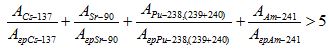 - экологическое бедствие,
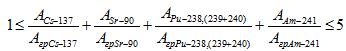 - чрезвычайная экологическая ситуация
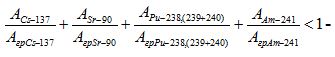 - относительно удовлетворительная ситуация, где:
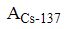  - площадная активность (содержание в почве) радионуклида цезия-137;
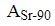 - площадная активность (содержание в почве) радионуклида стронция-90;
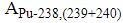  - площадная активность (содержание в почве) радионуклидов плутония-238 и плутония-(239+240) (сумма изотопов);
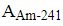 – площадная активность (содержание в почве) радионуклида америция-241;
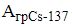  – граничные значения площадной активности (содержание в почве) радионуклида цезия-137, представленные в таблице;
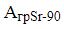  – граничные значения площадной активности (содержание в почве) радионуклида стронция-90, представленные в таблице;
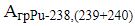  – граничные значения площадной активности (содержание в почве) радионуклидов плутония-238 и плутония-(239+240) (сумма изотопов), представленные в таблице;

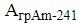  – граничные значения площадной активности (содержание в почве) радионуклида америция-241, представленные в таблице.
 Показатели для оценки экологической опасности
деформаций и изменений геологической среды Показатели для оценки деградации наземных экосистем Показатели для оценки состояния растительности
как индикатора экологического состояния территории Показатели для оценки состояния фауны и изменения генофонда
животных как индикатора экологического состояния территории Биохимические показатели для оценки территорий Медико-демографические показатели для оценки
состояния здоровья населения, применяемые для
оценки экологической обстановки территории      Примечания:      примечание к пунктам 1, 2: превышение средних значений по      сравнению с контрольными (фоновыми) на территории с населением не      менее 30 тыс. человек по данным за 5 лет и не менее 50 тыс. человек -      за 3 года, отдельно для городского и сельского населения;      примечание к пунктам 1, 2: учитывается также изменение      традиционной структуры младенческой смертности;      примечание к пункту 1 основных показателей: отношение числа      родившихся мертвыми.© 2012. РГП на ПХВ «Институт законодательства и правовой информации Республики Казахстан» Министерства юстиции Республики КазахстанМинистр энергетикиРеспублики КазахстанВ. ШкольникУтверждены
приказом Министра энергетики
Республики Казахстан
от 16 марта 2015 года № 202 Приложение 1
к Критериям оценки
экологической обстановки
территорийКласс опасностиЭкологическое бедствиеЭкологическое бедствиеЧрезвычайная экологическая ситуацияЧрезвычайная экологическая ситуацияЧрезвычайная экологическая ситуацияКласс опасностиКчисло суток (N) с КККчисло суток (N) с КIIIIIIIV>3>5>7,5>127<N<20 подряд7<N<20 подряд>30 подряд>30 подряд2 - 34 - 55 - 7,58 - 122 - 34 - 55 - 7,58 - 127<N<20 подряд7<N<20 подряд>30 подряд>30 подрядПриложение 2
к Критериям оценки
экологической обстановки
территорийПриложение 2
к Критериям оценки
экологической обстановки
территорийПриложение 2
к Критериям оценки
экологической обстановки
территорийПоказателиЭкологическое бедствиеЭкологическое бедствиеЧрезвычайная экологическая ситуацияЧрезвычайная экологическая ситуацияЧрезвычайная экологическая ситуацияПоказателиК% измерений выше ККК% измерений выше КI Класс>5>30>3 - 5>3 - 5>30II Класс>7,5>30>5 - 7,5>5 - 7,5>30III Класс12,5>508 - 12,58 - 12,5>50IV Класс20,0>5012,5 - 2012,5 - 20>50Приложение 3
к Критериям оценки
экологической обстановки
территорийПриложение 3
к Критериям оценки
экологической обстановки
территорийПриложение 3
к Критериям оценки
экологической обстановки
территорийВеществаВеществаКоэффициент "а"Аммиак, азота оксид, азота диоксид, бензол, бенз/а/перен, марганца диоксид, озон, серы диоксид, сероуглерод, синтетические жирные кислоты, фенол, формальдегид, хлоропрен.Аммиак, азота оксид, азота диоксид, бензол, бенз/а/перен, марганца диоксид, озон, серы диоксид, сероуглерод, синтетические жирные кислоты, фенол, формальдегид, хлоропрен.1ТрихлорэтиленТрихлорэтилен0,4Амины, анилин, взвешенные вещества (пыль), углерода оксид, хлорАмины, анилин, взвешенные вещества (пыль), углерода оксид, хлор0,34Сажа, серная кислота, фосфорный ангидрид, фториды (твердые)Сажа, серная кислота, фосфорный ангидрид, фториды (твердые)0,3Ацетальдегид, ацетон, диэтиламин, толуол, втористый водород, хлористый водород, этилбензолАцетальдегид, ацетон, диэтиламин, толуол, втористый водород, хлористый водород, этилбензол0,2АкролеинАкролеин0,1Приложение 4
к Критериям оценки
экологической обстановки
территорийПриложение 4
к Критериям оценки
экологической обстановки
территорийПриложение 4
к Критериям оценки
экологической обстановки
территорийР для количества веществПараметрПараметрПараметрОтносительно удовлетворительная ситуацияР для количества веществэкологическое бедствиечрезвычайная экологическая ситуациячрезвычайная экологическая ситуацияОтносительно удовлетворительная ситуация1 вещество2-4 вещества5-9 веществ10-16 веществ16-25 веществболее 16более 32более 48более 64более 808-1616-3232-4848-6464-808-1616-3232-4848-6464-8012345Приложение 5
к Критериям оценки
экологической обстановки
территорийПриложение 5
к Критериям оценки
экологической обстановки
территорийПриложение 5
к Критериям оценки
экологической обстановки
территорий№п/пПоказательпараметрпараметрУдовлетворительная ситуация*№п/пПоказательэкологическое бедствиечрезвычайная экологическая ситуацияУдовлетворительная ситуация*1Общее микробное число (число образующих колоний бактерий в 1 мл)более 25050 - 250не более 502Общие колиформные бактерии (число бактерий в 100 мл)1более 10единая встречаемостьотсутствие3Термотолерантные колиформные бактерии (число бактерий в 100 мл)2более 10единая встречаемостьотсутствие4Колифаги (число бляшкообразующих единиц (БОЕ) в 100 мл)более 10Менее 10отсутствие5Споры сульфитредуцирующих клостридий (число спор в 20 мл)более 10Единая встречаемостьотсутствие6Цисты лямблий (число цист в 50 л)4более 1001 - 100отсутствие1Превышение норматива по общим колиформным бактериям не допускается в 95 % проб, отбираемых в точках водоразбора наружной и внутренней водопроводной сети в течение 12 месяцев, при количестве исследуемых проб не менее 100 за год.2При определении термотолерантных колиформных бактерий проводится трехкратное исследование по 100 мл отобранной пробы воды.3Определение спор сульфитредуцирующих клостридий проводится при оценке эффективности технологии обработки воды.4Определение колифагов и цист лямблий проводится только в системах водоснабжения из поверхностных источников перед подачей воды в распределительную сеть.*В соответствии с санитарно-эпидемиологическими требованиями согласно статьи 145 Кодекса Республики Казахстан "О здоровье народа и системе здравоохранения".1Превышение норматива по общим колиформным бактериям не допускается в 95 % проб, отбираемых в точках водоразбора наружной и внутренней водопроводной сети в течение 12 месяцев, при количестве исследуемых проб не менее 100 за год.2При определении термотолерантных колиформных бактерий проводится трехкратное исследование по 100 мл отобранной пробы воды.3Определение спор сульфитредуцирующих клостридий проводится при оценке эффективности технологии обработки воды.4Определение колифагов и цист лямблий проводится только в системах водоснабжения из поверхностных источников перед подачей воды в распределительную сеть.*В соответствии с санитарно-эпидемиологическими требованиями согласно статьи 145 Кодекса Республики Казахстан "О здоровье народа и системе здравоохранения".1Превышение норматива по общим колиформным бактериям не допускается в 95 % проб, отбираемых в точках водоразбора наружной и внутренней водопроводной сети в течение 12 месяцев, при количестве исследуемых проб не менее 100 за год.2При определении термотолерантных колиформных бактерий проводится трехкратное исследование по 100 мл отобранной пробы воды.3Определение спор сульфитредуцирующих клостридий проводится при оценке эффективности технологии обработки воды.4Определение колифагов и цист лямблий проводится только в системах водоснабжения из поверхностных источников перед подачей воды в распределительную сеть.*В соответствии с санитарно-эпидемиологическими требованиями согласно статьи 145 Кодекса Республики Казахстан "О здоровье народа и системе здравоохранения".1Превышение норматива по общим колиформным бактериям не допускается в 95 % проб, отбираемых в точках водоразбора наружной и внутренней водопроводной сети в течение 12 месяцев, при количестве исследуемых проб не менее 100 за год.2При определении термотолерантных колиформных бактерий проводится трехкратное исследование по 100 мл отобранной пробы воды.3Определение спор сульфитредуцирующих клостридий проводится при оценке эффективности технологии обработки воды.4Определение колифагов и цист лямблий проводится только в системах водоснабжения из поверхностных источников перед подачей воды в распределительную сеть.*В соответствии с санитарно-эпидемиологическими требованиями согласно статьи 145 Кодекса Республики Казахстан "О здоровье народа и системе здравоохранения".1Превышение норматива по общим колиформным бактериям не допускается в 95 % проб, отбираемых в точках водоразбора наружной и внутренней водопроводной сети в течение 12 месяцев, при количестве исследуемых проб не менее 100 за год.2При определении термотолерантных колиформных бактерий проводится трехкратное исследование по 100 мл отобранной пробы воды.3Определение спор сульфитредуцирующих клостридий проводится при оценке эффективности технологии обработки воды.4Определение колифагов и цист лямблий проводится только в системах водоснабжения из поверхностных источников перед подачей воды в распределительную сеть.*В соответствии с санитарно-эпидемиологическими требованиями согласно статьи 145 Кодекса Республики Казахстан "О здоровье народа и системе здравоохранения".№п/пПоказательПараметрПараметрУдовлетворительная ситуация*№п/пПоказательэкологическое бедствиечрезвычайная экологическая ситуацияУдовлетворительная ситуация*123451. Основные показатели1. Основные показатели1. Основные показатели1. Основные показатели1. Основные показатели1.1Содержание токсических веществ первого класса опасности (чрезвычайно опасные вещества):бериллий, ртуть, бенз(а)пирен, линдан, 3, 4, 7, 8 диоксин2, дихлорэтилен, диэтилртуть, галлий, тетраэтилсвинец, тетраэтилолово, трихлорбифенил, кратных нормативам ПДК>32 - 3В пределах гигиенических нормативов (ПДК)*1.2Содержание токсичных веществ второго класса опасности (высокоопасные вещества): - алюминий, барий, бор, кадмий, молибден, мышьяк, нитриты, свинец, селен, стронций, цианиды, в ПДК>105 - 10В пределах гигиенических нормативов (ПДК)*2. Дополнительные показатели2. Дополнительные показатели2. Дополнительные показатели2. Дополнительные показатели2. Дополнительные показатели2.1Содержание токсичных веществ третьего и четвертого классов опасности (опасные и умеренно опасные вещества): аммоний, никель, нитраты, хром, медь, марганец, цинк, фенолы, нефтепродукты, фосфаты, (в ПДК)>1510 - 15В пределах гигиенических нормативов*2.2. Физико-химические свойства2.2. Физико-химические свойства2.2. Физико-химические свойства2.2. Физико-химические свойства2.2. Физико-химические свойства2.2.1рН<44 - 66 - 92.2.2Фенольный индекс (мг/л)>0,750,75 - 0,250,252.2.3Поверхностно-активные вещества (ПАВ), анионоактивные (мг/л)>2,52,5 - 0,50,52.2.4Общая минерализация (сухой остаток, мг/л)>50005000 - 10001000 (1500)2.2.5Жесткость общая (мт-экв./л)>2121 - 77,0 (10)2.2.6Общая альфа-радиоактивность (Бк/л)>0,50,5 - 0,10,12.2.7Общая бета-радиоактивность (Бк/л)>55 - 11,02.3. Органолептические характеристики2.3. Органолептические характеристики2.3. Органолептические характеристики2.3. Органолептические характеристики2.3. Органолептические характеристики2.3.1Запах и привкус, баллы>44 - 222.3.2Мутность (ЕМФ)>88 - 2,62,6 (3,5)2.3.2Мутность (мг/л, по каолину)>4,54,5 - 1,51,5 (2)2.3.3Плавающие примеси (пленки, пятна масляные и др.)пленка темной окраски, занимающая до 2/3 обозримой площадияркие полосы или пятна тусклой окраскиОтсутствие1Степень опасности загрязнения водоисточников питьевого назначения оценивается с учетом влияния пороговой концентрации веществ на санитарный режим водоемов и барьерной способности используемой технологической схемы водоочистки.2Для диоксинов допустимый уровень составляет 0,02 нг/л. Разъяснение: оценка опасности загрязнения веществами, не указанными в приложении 5, производится в соответствии с санитарными нормами и правилами. *В соответствии с санитарно-эпидемиологическими требованиями согласно статьи 145 Кодекса Республики Казахстан "О здоровье народа и системе здравоохранения".1Степень опасности загрязнения водоисточников питьевого назначения оценивается с учетом влияния пороговой концентрации веществ на санитарный режим водоемов и барьерной способности используемой технологической схемы водоочистки.2Для диоксинов допустимый уровень составляет 0,02 нг/л. Разъяснение: оценка опасности загрязнения веществами, не указанными в приложении 5, производится в соответствии с санитарными нормами и правилами. *В соответствии с санитарно-эпидемиологическими требованиями согласно статьи 145 Кодекса Республики Казахстан "О здоровье народа и системе здравоохранения".1Степень опасности загрязнения водоисточников питьевого назначения оценивается с учетом влияния пороговой концентрации веществ на санитарный режим водоемов и барьерной способности используемой технологической схемы водоочистки.2Для диоксинов допустимый уровень составляет 0,02 нг/л. Разъяснение: оценка опасности загрязнения веществами, не указанными в приложении 5, производится в соответствии с санитарными нормами и правилами. *В соответствии с санитарно-эпидемиологическими требованиями согласно статьи 145 Кодекса Республики Казахстан "О здоровье народа и системе здравоохранения".1Степень опасности загрязнения водоисточников питьевого назначения оценивается с учетом влияния пороговой концентрации веществ на санитарный режим водоемов и барьерной способности используемой технологической схемы водоочистки.2Для диоксинов допустимый уровень составляет 0,02 нг/л. Разъяснение: оценка опасности загрязнения веществами, не указанными в приложении 5, производится в соответствии с санитарными нормами и правилами. *В соответствии с санитарно-эпидемиологическими требованиями согласно статьи 145 Кодекса Республики Казахстан "О здоровье народа и системе здравоохранения".1Степень опасности загрязнения водоисточников питьевого назначения оценивается с учетом влияния пороговой концентрации веществ на санитарный режим водоемов и барьерной способности используемой технологической схемы водоочистки.2Для диоксинов допустимый уровень составляет 0,02 нг/л. Разъяснение: оценка опасности загрязнения веществами, не указанными в приложении 5, производится в соответствии с санитарными нормами и правилами. *В соответствии с санитарно-эпидемиологическими требованиями согласно статьи 145 Кодекса Республики Казахстан "О здоровье народа и системе здравоохранения".№п/пПоказательПараметрПараметрУдовлетвори тельная ситуация№п/пПоказательэкологическое бедствиечрезвычайная экологическая ситуацияУдовлетвори тельная ситуация123451. Вода водоисточников1. Вода водоисточников1. Вода водоисточников1. Вода водоисточников1. Вода водоисточников1.1Кишечные патогенные простейшие:цисты лямблий, дизентерийных амеб, эалантидий,более 10011 - 100Отсутствие1.2Геогельминты:1.2яйца аскарид, власоглавов, трихостронгилидболее 51 - 5Отсутствие1.3Биогельминты:1.3- яйца тениидболее 101 - 10Отсутствие1.4Актиномицеты КОЕ/дм3– содержание колониальных единиц в 1 дм3 водыболее 10 000100 - 10 000Отсутствие2. Рекреационные воды2. Рекреационные воды2. Рекреационные воды2. Рекреационные воды2. Рекреационные воды2.1Кишечные патогенные простейшие:- цисты лямблий, дизентерийных амеб, балантидий, криптоспоридий1более 1001 - 100Отсутствие2.2Геогельминты:- яйца аскарид, власоглавов, трихостронгилид1более 51 - 5Отсутствие2.3Биогельминты:2.3.1Яйца описторхид, дифиллотриид1более 1001 - 100Отсутствие2.3.2Яйца тениид1более 101 - 10Отсутствие2.3.3Яйца шистосоматид (возбудители циркориозов)1более 101 - 10Отсутствие2.4Актиномицеты КОЕ/дм3-содержание колониальных единиц в 1 дм3 воды1более 1 000 0001000 - 1 000 000Отсутствие, единичная встречаемость1Число возбудителей (цисты, яйца) в 1 дм3 воды1Число возбудителей (цисты, яйца) в 1 дм3 воды1Число возбудителей (цисты, яйца) в 1 дм3 воды1Число возбудителей (цисты, яйца) в 1 дм3 воды1Число возбудителей (цисты, яйца) в 1 дм3 водыПриложение 6
к Критериям оценки
экологической обстановки
территорийПриложение 6
к Критериям оценки
экологической обстановки
территорийПриложение 6
к Критериям оценки
экологической обстановки
территорий№п/пПоказательПараметрПараметрПараметрОтносительно удовлетворительная ситуация *№п/пПоказательэкологическое бедствиечрезвычайная экологическая ситуациячрезвычайная экологическая ситуацияОтносительно удовлетворительная ситуация *1234451Содержание яиц гельминтов в 1 кг почвыболее 10011 - 10011 - 100менее 102Титр анаэробов0,00010,001-0,00010,001-0,00010,001-0,13Коли-титрменее 0,0010,01 - 0,0010,01 - 0,0010,01 - 1,04Число личинок и куколок мух на участке 0,25 мболее 10010 - 10010 - 1001 - 105Показатель загрязнения экзогенными химическими веществами - кратность превышения ПДКболее 10010 - 10010 - 1001 - 106Показатель самоочищения почвы - титр термофиловменее 0,000010,00001 - 0,000020,00001 - 0,000020,001 - 0,00027СанитарноеЧислоХлебникова1менее 0,70,7 - 0,850,7 - 0,850,85 - 0,981 "Санитарное число Хлебникова" - соотношение количества почвенного белкового азота (в миллиграммах на 100 грамм абсолютно сухой почвы) к количеству органического азота (в миллиграммах на 100 грамм абсолютно сухой почвы)*В соответствии с санитарно-эпидемиологическими требованиями согласно статьи 145 Кодекса Республики Казахстан "О здоровье народа и системе здравоохранения".1 "Санитарное число Хлебникова" - соотношение количества почвенного белкового азота (в миллиграммах на 100 грамм абсолютно сухой почвы) к количеству органического азота (в миллиграммах на 100 грамм абсолютно сухой почвы)*В соответствии с санитарно-эпидемиологическими требованиями согласно статьи 145 Кодекса Республики Казахстан "О здоровье народа и системе здравоохранения".1 "Санитарное число Хлебникова" - соотношение количества почвенного белкового азота (в миллиграммах на 100 грамм абсолютно сухой почвы) к количеству органического азота (в миллиграммах на 100 грамм абсолютно сухой почвы)*В соответствии с санитарно-эпидемиологическими требованиями согласно статьи 145 Кодекса Республики Казахстан "О здоровье народа и системе здравоохранения".1 "Санитарное число Хлебникова" - соотношение количества почвенного белкового азота (в миллиграммах на 100 грамм абсолютно сухой почвы) к количеству органического азота (в миллиграммах на 100 грамм абсолютно сухой почвы)*В соответствии с санитарно-эпидемиологическими требованиями согласно статьи 145 Кодекса Республики Казахстан "О здоровье народа и системе здравоохранения".1 "Санитарное число Хлебникова" - соотношение количества почвенного белкового азота (в миллиграммах на 100 грамм абсолютно сухой почвы) к количеству органического азота (в миллиграммах на 100 грамм абсолютно сухой почвы)*В соответствии с санитарно-эпидемиологическими требованиями согласно статьи 145 Кодекса Республики Казахстан "О здоровье народа и системе здравоохранения".1 "Санитарное число Хлебникова" - соотношение количества почвенного белкового азота (в миллиграммах на 100 грамм абсолютно сухой почвы) к количеству органического азота (в миллиграммах на 100 грамм абсолютно сухой почвы)*В соответствии с санитарно-эпидемиологическими требованиями согласно статьи 145 Кодекса Республики Казахстан "О здоровье народа и системе здравоохранения".Приложение 7
к Критериям оценки
экологической обстановки
территорийПриложение 7
к Критериям оценки
экологической обстановки
территорийПриложение 7
к Критериям оценки
экологической обстановки
территорийВещество, млг/м3ПараметрПараметрНормаНормаВремя воздействияВещество, млг/м3экологическое бедствиечрезвычайная экологическая ситуацияНормаНормаВремя воздействия123445Критические уровни для наземной растительностиКритические уровни для наземной растительностиКритические уровни для наземной растительностиКритические уровни для наземной растительностиКритические уровни для наземной растительностиКритические уровни для наземной растительностиДиоксид серы>200100 - 200<20<20СреднегодовоеДиоксид азота>300200 - 300<30<30СреднегодовоеФтористый водород>2010 - 20<2 - 3<2 - 3Долговременное воздействиеОзон>15001000 - 1500<150<150Максимальное в течение 1 часаОзон>600400 - 600<60<60Средняя в течение 3 часовОзон>500300 - 500<50<50Средняя между 9-16 часами каждого дня в период 1 апреля - 30 сентября ежегодноКритические нагрузки для лесных и водных экосистемКритические нагрузки для лесных и водных экосистемКритические нагрузки для лесных и водных экосистемКритические нагрузки для лесных и водных экосистемКритические нагрузки для лесных и водных экосистемКритические нагрузки для лесных и водных экосистемСоединения серы, г/м2 в год>5,03,0 - 5,0<0,32<0,32Северные и центральные районыСоединения азота, г/м2 в год>4,02,0 - 4,0<0,28<0,28Северные и центральные районыИоны водорода, кг/м2 в год> 300200 - 300<20<20Северные и центральные районыПриложение 8
к Критериям оценки
экологической обстановки
территорийПриложение 8
к Критериям оценки
экологической обстановки
территорийПриложение 8
к Критериям оценки
экологической обстановки
территорий№п/пПоказательПараметрПараметрПараметрОтносительно удовлетворительная ситуация№п/пПоказательэкологическое бедствиечрезвычайная экологическая ситуациячрезвычайная экологическая ситуацияОтносительно удовлетворительная ситуация123445Основные показателиОсновные показателиОсновные показателиОсновные показателиОсновные показателиОсновные показатели1Химические вещества, ПДК 1- 2 класс опасностиБолее 105 - 105 - 10<513 - 4 класс опасностиБолее 10050 - 10050 - 100<502ПХЗ(10)21 - 2 класс опасностиБолее 8035 - 8035 - 80<3523-4 класс опасностиБолее 500100 - 500100 - 500<100Дополнительные показателиДополнительные показателиДополнительные показателиДополнительные показателиДополнительные показателиДополнительные показатели3Запахи, привкусы, баллыБолее 43-43-4<34Плавающие примеси: нефть и нефтепродуктыПленка темной окраски, занимающая 2/3 обозримой площадиЯркие полосы или тусклая окраска пятенЯркие полосы или тусклая окраска пятенотсутствие5Реакция среды, рН5,0 - 5,65,7 - 6,55,7 - 6,5>6,56Химическое потребление кислорода ХПК (антропогенная составляющая к фону), мг/дм320 - 3010 - 2010 - 20<107Растворенный кислород, процентов насыщения10 - 2020 - 5020 - 50>508Биогенные вещества:9Нитриты (NO2), ПДКБолее 1010 - 510 - 55 - 110Нитраты (NO3), ПДКБолее 2020 - 1020 - 1010 - 111Соли аммония (NH4), ПДКБолее 1010 - 510 - 55 - 112Фосфаты (РО4) мг/дм3Более 0,60,6 - 0,30,6 - 0,30,3 - 0,513Минерализация, мг/дм3 (превышение регионального уровня)3 - 52 - 32 - 3Региональный уровень14КДА (коэффициент донной аккумуляции)более n.104n.103-n.104n.103-n.104n.1015Кн (коэффициент накопления в гидробионтах)более n.105n104-n.105n104-n.105n.104Приложение 9
к Критериям оценки
экологической обстановки
территорийПриложение 9
к Критериям оценки
экологической обстановки
территорийПриложение 9
к Критериям оценки
экологической обстановки
территорий№п/пПоказательПараметрыПараметрыПараметрыОтносительно удовлетворительная ситуация№п/пПоказательэкологическое бедствиечрезвычайная экологическая ситуациячрезвычайная экологическая ситуацияОтносительно удовлетворительная ситуация123445Основные показателиОсновные показателиОсновные показателиОсновные показателиОсновные показателиОсновные показатели1ФитопланктонОтсутствие водорослей или единичные экз. видовПленка сине-зеленых, пряди нитчатых водорослей, отдельные представители других групп водорослейПленка сине-зеленых, пряди нитчатых водорослей, отдельные представители других групп водорослейЕстественное развитие фитопланктона2Концентрация хлорофилла "а", мкг/лБолее 5050 - 3050 - 3030 - 103Среднелетняя биомасса фитопланктона, мг/дм3Более 100100 - 50100 - 5050 - 104Фитомасса нитчатых водорослей, кг/м2Более 33,0 - 2,63,0 - 2,6<2,65ЗоопланктонЕдиничные экземпляры панцирных коловраток, их зимние яйцаРезкое снижение численности и разнообразия панцирных коловраток, единичные экземпляры низших ракообразныхРезкое снижение численности и разнообразия панцирных коловраток, единичные экземпляры низших ракообразныхЕстественное развитие зоопланктона6ЗообентосПрисутствие только некоторых видов червей, не требовательных к кислороду (тубифицид)Резкое сокращение численности и разнообразия донных животных, присутствие тубифицид (олигохет) и таниподин (хирономид)Резкое сокращение численности и разнообразия донных животных, присутствие тубифицид (олигохет) и таниподин (хирономид)Естественное развитие зообентоса на региональном уровне7Биотический индекс по Вудивису (с учетом региональных особенностей), баллыМенее 11 - 21 - 2Более 28Олигохетный индекс, отношение численности олигохет к численности всего зообентоса, процентовБолее 100100 - 86100 - 86Менее 869Хирономидный индекс по БалушкинойБолее 9,06,5 - 9,06,5 - 9,0Менее 6,510ИхтиофаунаИсчезновение ценных и редких видов рыб;Отсутствие запасов промысловых рыбСнижение на 50 - 25 % ценных и редких видов рыб от их запасов, снижение на 50 - 25 % запасов промысловых рыб от их запасовСнижение на 50 - 25 % ценных и редких видов рыб от их запасов, снижение на 50 - 25 % запасов промысловых рыб от их запасовСохранение естественного состояния ихтиофауны;Величина вылова не нарушает естественного воспроизводства рыб11Заболеваемость рыб, связанная с хроническим токсикозом (миопатия, язвенная болезнь и т.д.), % от годового уловаБолее 50До 50До 50Отсутствие признаков12Интегральный показатель качества вод:биотестирование на ракообразных (дафнии и цериодафнии), гибель 50 % и болееНе проявляется при кратности разбавления 100 и более разНе проявляется при кратности разбавления от 50 до 100 разНе проявляется при кратности разбавления от 50 до 100 разВ неразбавленной воде летальные действия13рачков в течение 96 и 48 часов соответственно100 и более раз50 до 100 раз50 до 100 разДополнительные показателиДополнительные показателиДополнительные показателиДополнительные показателиДополнительные показателиДополнительные показатели14Индекс сапробности планктона по Пантле и Буку (в модификации Сладечека)Более 44 - 34 - 3<315Олегохетный индекс: по Цанеру, тыс. экз/м2тубифицидыБолее 5050 - 1050 - 10<1016лимнобрилюсыБолее 100100 - 50100 - 50<5017по ПарелеБолее 0,80,8 - 0,50,8 - 0,5<0,5Приложение 10
к Критериям оценки
экологической обстановки
территорийПриложение 10
к Критериям оценки
экологической обстановки
территорийПриложение 10
к Критериям оценки
экологической обстановки
территорийПоказательПараметрПараметрПараметрОтносительно удовлетворительная ситуацияПоказательэкологическое бедствиеэкологическое бедствиечрезвычайная экологическая ситуацияОтносительно удовлетворительная ситуация12234Безвозвратное изъятие объема поверхностного стока, число раз от допустимой нормыБолее 2Более 2До 2Допустимая нормаПриложение 11
к Критериям оценки
экологической обстановки
территорийПриложение 11
к Критериям оценки
экологической обстановки
территорийПриложение 11
к Критериям оценки
экологической обстановки
территорийПриложение 11
к Критериям оценки
экологической обстановки
территорий№/№п/пПоказатели  (концентрации даны в мг/дм3)ПараметрПараметрПараметрОтносительно удовлетворительная ситуация№/№п/пПоказатели  (концентрации даны в мг/дм3)Экологическое бедствиечрезвычайная экологическая ситуациячрезвычайная экологическая ситуацияОтносительно удовлетворительная ситуацияОсновные показателиОсновные показателиОсновные показателиОсновные показателиОсновные показателиОсновные показатели1Химические вещества 1-2 класс опасностиБолее 1010 - 510 - 55 - 123-4 класс опасностиБолее 100100 - 50100 - 5050 - 103ПХЗ(10)141-2 класс опасностиБолее 8080 - 3580 - 3535 - 1053-4 класс опасностиБолее 500500 - 100500 - 100100 - 10Дополнительные показателиДополнительные показателиДополнительные показателиДополнительные показателиДополнительные показателиДополнительные показатели6Биологическое потребление кислорода (БПК5)Более 100100 - 10100 - 1010 - 17Кислород растворенный, мг/дм3Менее 2Менее 2 - 3Менее 2 - 33 - 6ПХЗ (10)1 - формализованный суммарный показатель химического загрязнения вод для 10 максимально превышающих ПДК загрязняющих веществПХЗ (10)1 - формализованный суммарный показатель химического загрязнения вод для 10 максимально превышающих ПДК загрязняющих веществПХЗ (10)1 - формализованный суммарный показатель химического загрязнения вод для 10 максимально превышающих ПДК загрязняющих веществПХЗ (10)1 - формализованный суммарный показатель химического загрязнения вод для 10 максимально превышающих ПДК загрязняющих веществПХЗ (10)1 - формализованный суммарный показатель химического загрязнения вод для 10 максимально превышающих ПДК загрязняющих веществПХЗ (10)1 - формализованный суммарный показатель химического загрязнения вод для 10 максимально превышающих ПДК загрязняющих веществПриложение 12
к Критериям оценки
экологической обстановки
территорийПриложение 12
к Критериям оценки
экологической обстановки
территорийПриложение 12
к Критериям оценки
экологической обстановки
территорий№ п/пПоказательПараметрПараметрПараметрОтносительно удовлетворительная ситуация№ п/пПоказательэкологическое бедствиечрезвычайная экологическая ситуациячрезвычайная экологическая ситуацияОтносительно удовлетворительная ситуацияОсновные показателиОсновные показателиОсновные показателиОсновные показателиОсновные показателиОсновные показатели1Содержание загрязняющих веществ (нитраты, фенолы, тяжелые металлы, синтетические поверхностно-активные вещества, нефть), ПДСБолее 10010 - 10010 - 1003 - 102Хлорорганические соединения, ПДКБолее 31 - 31 - 3Менее 13Канцерогены, бенз(а)пирен, ПДКБолее 31 - 31 - 3Менее 14Площадь области загрязнения, км2Более 83 - 83 - 8Менее 35Минерализация, г/лБолее 100100 - 10100 - 10Менее 10Дополнительные показателиДополнительные показателиДополнительные показателиДополнительные показателиДополнительные показателиДополнительные показатели6Растворенный кислород, мг/дм3Менее 11 - 41 - 4Более 4Приложение 13
к Критериям оценки
экологической обстановки
территорийПриложение 13
к Критериям оценки
экологической обстановки
территорийПриложение 13
к Критериям оценки
экологической обстановки
территорий№ п/пПоказатель (концентрации даны в мг/дм3)ПараметрПараметрОтносительно удовлетворительная ситуации№ п/пПоказатель (концентрации даны в мг/дм3)экологическое бедствиечрезвычайная экологическая ситуацияОтносительно удовлетворительная ситуации12345Основные показателиОсновные показателиОсновные показателиОсновные показателиОсновные показатели1Площадь выведенных из сельхозоборота земель вследствие их деградации, % от общей площади сельхозугодийБолее 5050 - 30До 302Уничтожение гумусового горизонтаА+ВАмах (А1)До 0,1 А3Перекрытость поверхности почвы абиотическими наносами, смБолее 2020 - 10Менее 104Увеличение плотности почвы, кратность равновесной пробыБолее 1,41,4 - 1,3До 1,35Превышение уровня грунтовых вод, % от критического значенияБолее 5050 - 25Допустимый уровень6*Радиоактивное загрязнение (площадная активность), граничные значения, килобеккерель на квадратный метр (далее - кБк/м2)6цезий - 137более 40075-400менее 756стронций-90более 630120-630менее 1206плутоний-238, плутоний (239+240) (сумма изотопов)более 2080410-2080менее 4106америций - 241более 2500490-2500менее 4907Потери гумуса в пахотных почвах за период 10 лет, в относительных процентахСвыше 2525 – 10Менее 108Увеличение содержания легкорастворимых солей, г/100 гБолее 0,80,8 - 0,4До 0,49Увеличение доли обменного натрия, % от ЕКО1Более 2525 - 15До 1510Превышение ПДК химических веществ:101-го класс опасности (включая бенз(а)пирен, диоксины);Более 33 - 2До 2102-го класса опасности;Более 1010 - 5До 5103-го класса опасности (включая нефть и нефтепродукты)Более 2525 - 10До 1011Снижение уровня активной микробной массы, кратностьБолее 100100 - 50До 5012Фитотоксичность почвы (снижение числа проростков), кратность по сравнению с фономБолее 22,0 - 1,4До 1,4Дополнительные показателиДополнительные показателиДополнительные показателиДополнительные показателиДополнительные показатели13Доля загрязненной основной с/х продукции, % от объема провереннойБолее 5050 - 25До 2514См. дополнительные показатели (таблица 2.10)ЕКО - емкость катионного обменаЕКО - емкость катионного обменаЕКО - емкость катионного обменаЕКО - емкость катионного обменаЕКО - емкость катионного обменаПриложение 14
к Критериям оценки
экологической обстановки
территорий№ п/пПоказательПараметрПараметрПараметрОтносительно удовлетворительная ситуация№ п/пПоказательэкологическое бедствиечрезвычайная экологическая ситуациячрезвычайная экологическая ситуацияОтносительно удовлетворительная ситуация1234451Аномальные техногенные деформации горного массива (более 0,00001 отн.ед) и индуцированная сейсмичность, в процентах от площади территорииболее 40 - 5040 - 2040 - 20до 202Механические нарушения горного массива при недропользовании, ведущие к загрязнению геологической среды, аномальные деформации горных пород, отн.ед.0,00010,0001 - 0,000010,0001 - 0,00001менее 0,0000013Просадки земной поверхности, оползни, сели, карсты, обусловленные техногенной нагрузкой, % территорииболее 3030 – 2030 – 20менее 20Приложение 15
к Критериям оценки
экологической обстановки
территорийПриложение 15
к Критериям оценки
экологической обстановки
территорийПриложение 15
к Критериям оценки
экологической обстановки
территорий№ п/пПоказательПараметрПараметрПараметрОтносительно Удовлетворительная ситуация№ п/пПоказательэкологическое бедствиечрезвычайная экологическая ситуациячрезвычайная экологическая ситуацияОтносительно Удовлетворительная ситуация123445Основные показателиОсновные показателиОсновные показателиОсновные показателиОсновные показателиОсновные показатели1Пространственные признаки2Площади деградированных территорий, %3Не представляющие непосредственной угрозы человеку (отвалы нетоксичных пород; карьеры, деградирование с/х и лесные угодья)более 7575 - 575 - 5менее 54Представляющие угрозу разрушения зданий и сооружений (антропогенные просадки, оползни, разломы, военные полигоны и др.)более 5050 - 150 - 1менее 15Отвалы токсичных пород, изолированные от грунтовых вод, с возможностью переноса частиц по воздуху, посредством стока в поверхностные водоемы и водотокиболее 2020 - 0,120 - 0,1менее 0,16Карьерные выемки и отвалы токсичных пород с угрозой загрязнения грунтовых вод (грунтовые воды не защищены)более 5менее 5менее 5отсутствуют7Расчлененность территории оврагами, км/км22,52,5 - 0,72,5 - 0,7менее 0,78Динамические признаки9Скорость деградации наземных экосистем; % площади в годболее 44 - 0,54 - 0,5менее 0,510Скорость увеличения площади сбитых пастбищ, % площади в годболее 88 - 28 - 2менее 211Скорость уменьшения годовой продукции растительности, % в годболее 7,57,5 - 3,57,5 - 3,5менее 3,512Скорость уменьшения содержания органического вещества почвы, % в годболее 77 - 0,57 - 0,5менее 0,513Скорость сработки (минерализации) торфа, мм/годболее 4040 - 140 - 1менее 114Скорость увеличения площади засоленных почв, % в годболее 55 - 15 - 1менее 115Скорость увеличения площади эродированных почв, % площади в годболее 55 - 0,55 - 0,5менее 0,516Скорость увеличения площади подвижных песков, % площади в годболее 44 - 0,54 - 0,5менее 0,517Скорость увеличения относительной площади земель с неблагоприятными агромелиоративными условиями, % от площади ценных сельскохозяйственных угодий в годболее 11 - 0,11 - 0,1менее 0,1Дополнительные показателиДополнительные показателиДополнительные показателиДополнительные показателиДополнительные показателиДополнительные показатели18Структурно-функциональные характеристики состояния экосистемНеобратимое нарушение взаимосвязи внутри экосистемНарушение структуры сообществ без необратимых процессов в экосистемахНарушение структуры сообществ без необратимых процессов в экосистемахВозможны отдельные признаки деградации ряда компонентов в экосистемах19Трофическая структура - изменение удельной массыУвеличение удельной массы фитофагов на 50 %, уменьшение удельной массы зоофагов и сапрофагов на 50 %Увеличение удельной массы фитофагов на 20 %, уменьшение удельной массы зоофагов и сапрофагов на 20 %Увеличение удельной массы фитофагов на 20 %, уменьшение удельной массы зоофагов и сапрофагов на 20 %Постоянно (колебания в пределах нормы)Приложение 16
к Критериям оценки
экологической обстановки
территорийПриложение 16
к Критериям оценки
экологической обстановки
территорийПриложение 16
к Критериям оценки
экологической обстановки
территорий№ п/пПоказательПараметрПараметрПараметрОтносительно удовлетворительная ситуация№ п/пПоказательэкологическое бедствиечрезвычайная экологическая ситуациичрезвычайная экологическая ситуацииОтносительно удовлетворительная ситуация1234451Уменьшение биоразнообразия (индекс разнообразия Симпсона, в % от нормы)более 5050 - 1050 - 10менее 102Плотность популяции вида-индикатора антропогенной нагрузки, %более (менее) 50более (менее) 20 - 50более (менее) 20 - 50более (менее) 203Площадь коренных (или квазикоренных) ассоциаций, % от общей площадименее 5менее 5 - 80менее 5 - 80более 804Видовой состав естественной травянистой растительностиУменьшение обилия вторичных видовГосподствующие виды сменились на вторичныеГосподствующие виды сменились на вторичныеЕстественная смена доминантов, субдоминантов и характерных видов5Возрастной спектр ценопопуляции доминантов, возобновление в относит, ед.менее 0,10,1 - 0,30,1 - 0,3более 0,36Лесистость, % от оптимальной (зональной)менее 1010 - 9010 - 90более 907Запас древесины основных лесообразующих пород, % от нормальногоменее 3030 - 8030 - 80более 808Повреждение древостоя техногенными выбросами, % от общей площадиболее 5050-550-5менее 59Повреждение хвойных пород техногенными выбросами (повреждение хвои), %более 5050 - 550 - 5менее 510Заболевание древостоя, %более 5050 - 1050 - 10менее 1011Гибель лесных культур, % от площади, лесокультурных работболее 7070 - 570 - 5менее 512Площадь гари, не облесившейся в течение не менее 10 летболее 10 тыс. га10 - 5 тыс. га10 - 5 тыс. гаменее 513Площадь посевов, поврежденных вредителями, % от общей площади и болезнями растенийболее 5050 - 1050 - 10менее 1014Гибель посевов, % от общей площадиболее 3030 - 530 - 5менее 515Проективное покрытие пастбищной сухостепной и полупустынной растительности, % от нормальнойменее 1010 - 8010 - 80более 8016Продуктивность пастбищной растительности, % от потенциальнойменее 55-805-80более 8017Изменение ареалов редких видовИсчезновение ареалаРазделение и сокращение площади ареалаРазделение и сокращение площади ареалаОтсутствует18Повреждение растительности заповедниковВызывающие смены формацийВызывающие смены ассоциацийВызывающие смены ассоциацийФенотипические, не вызывающие смены ассоциаций19Площадь зеленых насаждений (на человека в крупных городах и промышленных центрах), % от нормативногоменее 1010 - 3010 - 30более 30Приложение 17
к Критериям оценки
экологической обстановки
территорийПриложение 17
к Критериям оценки
экологической обстановки
территорийПриложение 17
к Критериям оценки
экологической обстановки
территорий№ п/пПоказательПараметрПараметрПараметрОтносительно удовлетворительная ситуация№ п/пПоказательЭкологическое бедствиеЧрезвычайная экологическая ситуацииЧрезвычайная экологическая ситуацииОтносительно удовлетворительная ситуация1Уменьшение биоразнообразия, % от исходногоболее 5050 - 550 - 5менее 52Плотность популяции вида-индикатора антропогенной нагрузки, %более 5050 - 2050 - 20менее 20Приложение 18
к Критериям оценки
экологической обстановки
территорийПриложение 18
к Критериям оценки
экологической обстановки
территорийПриложение 18
к Критериям оценки
экологической обстановки
территорий№ п/пПоказательПараметрПараметрПараметр№ п/пПоказательэкологическое бедствиеэкологическое бедствиечрезвычайная экологическая ситуация12334Основные показателиОсновные показателиОсновные показателиОсновные показателиОсновные показатели1Соотношение C:N в почвахменее 4менее 44 - 81в поверхностных водахменее 4 или более 20менее 4 или более 20менее 4 - 8 или20 - 161в растенияхменее 4менее 44 - 81в растительных кормахменее 4 или более 16менее 4 или более 16менее 4 или 8 - 162Содержание химических элементов в укосах растений и растительных кормах: ртуть, кадмий, свинец, мышьяк, сурьма, никель, хром, по превышению МДУ;более 10более 1010 - 1,52селен, мг/кг воздушно-сухого вещества;менее 0,02 или более 0,5менее 0,02 или более 0,50,02-0,052фтор, мг/кг воздушно-сухого вещества;менее 2 или более 200менее 2 или более 2002-10 или 50 - 2002медь, мг/кг воздушно-сухого вещества;менее 3 или более 100менее 3 или более 1003-5 или 80-1002таллий, бериллий, барий, по превышению фонаболее 10более 1010-1,5Дополнительные показателиДополнительные показателиДополнительные показателиДополнительные показателиДополнительные показатели3Соотношение Са:Р в кормах (числитель) с учетом площади аномального ландшафта % (знаменатель)< 0,1 или > 10 >20< 0,1 или > 10 >200,4-0,1 или 5 -10>204Соотношение Ca:Sr в растениях и кормах (числитель) с учетом площади аномального ландшафта, % (знаменатель)<1>20<1>20< 10 - 1>205Уровень содержания биологически важных микроэлементов в укосах растений и растительных кормах, в мг/кг воздушносухого вещества:5цинкменее 10 или более 500менее 10 или более 50010 - 30 или 100 - 5005железоменее 20 или более 500менее 20 или более 50020 - 50 или 200 - 5005молибденменее 0,2 более 50менее 0,2 более 500,2 - 2 или более 10 - 505кобальтменее 0,1 или более 50менее 0,1 или более 500,1 - 0,3 или 5 - 505Борменее 0,1 или более 300менее 0,1 или более 3000,1 - 0,3 или 30 - 300Приложение 19
к Критериям оценки
экологической обстановки
территорийПриложение 19
к Критериям оценки
экологической обстановки
территорийПриложение 19
к Критериям оценки
экологической обстановки
территорий№ п/пПоказательПараметрПараметрПараметрПараметр№ п/пПоказательЗона экологического бедствияЗона экологического бедствияЗона чрезвычайной экологической ситуацииЗона чрезвычайной экологической ситуации123344Основные показателиОсновные показателиОсновные показателиОсновные показателиОсновные показателиОсновные показатели1Увеличение и изменение структуры детской смертности в возрасте до 5 летв 1,5 раза и болеев 1,5 раза и болееот 1,3 до 1,5 разот 1,3 до 1,5 раз2Увеличение Младенческой смертностив 1,5 раза и болеев 1,5 раза и болееот 1,3 до 1,5 разот 1,3 до 1,5 разМедикогенетические показателиМедикогенетические показателиМедикогенетические показателиМедикогенетические показателиМедикогенетические показателиМедикогенетические показатели3Увеличение частоты врожденных пороков развития новорожденного и спонтанных выкидышейв 1,5 раза и болеев 1,5 раза и болееот 1,3 до 1,5 разот 1,3 до 1,5 раз4Изменение заболеваемости детей и взрослых, увеличение распространенности в области болезней органов дыхания, болезней крови, кроветворных органов и иммунной системы, болезней органов пищеварения, болезней мочеполовой системы, болезней кожи и подкожной клетчатки по возрастным группам, изменение структуры заболеваемостив 2 раза и болеев 2 раза и болееот 1,5 до 2 разот 1,5 до 2 раз5.1Структура заболеваемости для ведущих нозологий и онкологических заболеваний среди мужчинв 2 раза и болеев 2 раза и болееот 1,5 до 2 разот 1,5 до 2 раз5.2Структура заболеваемости для ведущих нозологий и онкологических заболеваний среди женщинв 2 раза и болеев 2 раза и болееот 1,5 до 2 разот 1,5 до 2 раз6Злокачественные новообразования у детейв 2 раза и болеев 2 раза и болееот 1,5 до 2 разот 1,5 до 2 разДополнительные показателиДополнительные показателиДополнительные показателиДополнительные показателиДополнительные показателиДополнительные показатели7Увеличение нарушений репродуктивной функции женщин1, 2, 37Осложнение течения и исходов беременности (суммарное число случаев на 1000 беременных);в 2 раза и болеев 2 раза и болееот 1,5 до 2 разот 1,5 до 2 раз7Неудовлетворительное состояние доношенных новорожденных (оценка по АПГАР, число случаев на 1000 доношенных новорожденныхв 2 раза и болеев 2 раза и болееот 1,5 до 2 разот 1,5 до 2 раз8 Частота рождения детей с массой тела < 2500 г 2Критерии устанавливаются по экспертным оценкам с учетом степени выраженности изменений основных показателейКритерии устанавливаются по экспертным оценкам с учетом степени выраженности изменений основных показателейКритерии устанавливаются по экспертным оценкам с учетом степени выраженности изменений основных показателейКритерии устанавливаются по экспертным оценкам с учетом степени выраженности изменений основных показателей9Изменение массы тела, роста, окружности головы у новорожденных, изменение соотношения полов отклонение от аналогичных показателей на контрольных территорияхКритерии устанавливаются по экспертным оценкам с учетом степени выраженности изменений основных показателейКритерии устанавливаются по экспертным оценкам с учетом степени выраженности изменений основных показателейКритерии устанавливаются по экспертным оценкам с учетом степени выраженности изменений основных показателейКритерии устанавливаются по экспертным оценкам с учетом степени выраженности изменений основных показателей10Отставание от аналогичных показателей на контрольных территориях, в годах:10в возрасте 15 летболее 3,4более 2,53,42,51035 летболее 2,5более 2,02,52,41065 летболее 2,0более 1,72,01,811Физическое развитие детей: увеличение доли детей с отклонениями физического развития при их оценке по региональному стандарту 7-10-летний давности550 % и более50 % и болееот 30 до 50 %от 30 до 50 %12Психическое развитие детей: доля детей с отклонениями психического развития20 % и более20 % и болееот 10 до 20 %от 10 до 20 %13Генетические нарушения: увеличение частоты генетических нарушений в клетках человека (хромосомные аберрации, разрывы ДНК) для территорий, на которых предварительно установлено значительное либо длительное превышение уровня загрязняющих веществ в пробах вохдуха, воды и других компонентов окружающей средыв 3 раза и болеев 3 раза и болееот 1 до 3 разот 1 до 3 раз14Изменение иммунного статуса: увеличение числа людей с выраженными сдвигами в иммунограмме по морфологическим и гуморальным показателям для населения крупных урбанизированных городовКритерии устанавливаются по экспертным оценкам с учетом степени выраженности изменений основных показателей.Критерии устанавливаются по экспертным оценкам с учетом степени выраженности изменений основных показателей.Критерии устанавливаются по экспертным оценкам с учетом степени выраженности изменений основных показателей.Критерии устанавливаются по экспертным оценкам с учетом степени выраженности изменений основных показателей.15Содержание в биосубстратах человека (кровь, моча, волосы, зубы, слюна, плацента, женское молоко и др.) токсичных химических веществ, превышение допустимых биологических уровней для населения крупных урбанихированных городов или геохимических провинций.Критерии устанавливаются по экспертным оценкам с учетом степени выраженности изменений основных показателей.Критерии устанавливаются по экспертным оценкам с учетом степени выраженности изменений основных показателей.Критерии устанавливаются по экспертным оценкам с учетом степени выраженности изменений основных показателей.Критерии устанавливаются по экспертным оценкам с учетом степени выраженности изменений основных показателей.